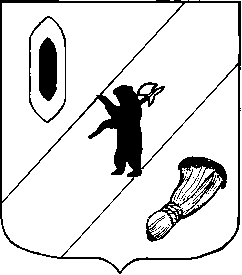 АДМИНИСТРАЦИЯ ГАВРИЛОВ-ЯМСКОГОМУНИЦИПАЛЬНОГО РАЙОНАПОСТАНОВЛЕНИЕ11.11.2013  № 1685О внесении изменений в  постановление Администрации Гаврилов-Ямского муниципального района от 18.04.2012  № 541В соответствии с Федеральным законом от 27.07.2010 №210-ФЗ «Об организации предоставления государственных и муниципальных услуг», распоряжением  Администрации Гаврилов-Ямского муниципального района от 21.06.2013 № 42-р  «Об утверждении Плана-графика внесения изменений в административные регламенты предоставления муниципальных услуг», руководствуясь статьей 29 Устава Гаврилов-Ямского муниципального района,АДМИНИСТРАЦИЯ МУНИЦИПАЛЬНОГО РАЙОНА ПОСТАНОВЛЯЕТ:1. Внести в постановление Администрации Гаврилов-Ямского муниципального района от 18.04.2012 г. № 541 «Об утверждении административного регламента предоставления муниципальной услуги «Выдача архивных документов пользователям для работы в читальном зале архива»:	Подпункт 1.1 пункта 2.12 раздела II Приложения изложить в следующей редакции:2.  Контроль за исполнением данного постановления возложить на заведующего архивным отделом Маркову В.Ф.3. Постановление опубликовать в районной массовой газете «Гаврилов-Ямский вестник» и разместить на официальном сайте Администрации Гаврилов-Ямского муниципального района в сети Интернет.4. Постановление вступает в силу с момента официального опубликования.И.о. Главы Администрации  муниципального района  - заместитель Главы Администрациимуниципального района                                                         		 А.А. Забаев№ п/пПоказательЕдиница измеренияНормативное значение показателя1.1.Время ожидания в очереди при подаче заявления на предоставление муниципальной услугиМинутаНе более 15 минут